Автор: Ширшова Светлана АлександровнаОбразовательное учреждение: МАОУ «Аромашевская СОШ им. Героя Советского Союза В.Д. Кармацкого»Предмет:  русский  языкКласс: 2 классТема: «Учимся писать буквы безударных гласных в корне»Технологии и методы: проблемное обучение, информационные, иллюстративные, парные, частично- поисковые.Формируемые компетенции:исследовательские;информационные; языковые;деятельностные;коммуникативные.Оборудование: компьютер, проектор, презентация к уроку POWER POINT, учебник  для 2 класса «Русский язык», рабочая тетрадь. Время реализации (45 минут)Сценарий урокаПедагогическая 
цельСпособствовать развитию умения применять правила обозначения безударных гласных в корне словаТип урокаОткрытие новых знаний и способов действийПланируемые результаты (предметные)Объясняют понятия «опасное место», «орфограмма». Знают и применяют правила обозначения безударных гласных в корне слова. Владеют алгоритмом правописания. Соблюдают гигиенические требования при письмеЛичностные 
результатыИмеют адекватное представление о поведении в процессе учебной деятельности; сохраняют положительную мотивацию к учебе, усвоению новых действий; проявляют старание в применении усвоенных знанийУниверсальные 
учебные действия 
(метапредметные)П – используют знаково-символические средства для решения учебной задачи; проводят сравнение, сериацию и классификацию изученных объектов по заданным основаниям (критериям); устанавливают причинно-следственные связи в изучаемом круге явлений.Р – адекватно воспринимают комментарий результатов деятельности со стороны учителя; удерживают внимание при решении учебных задач.К – выстраивают коммуникативно-речевые действия; учитывают разные мнения и стремятся к координации действий в сотрудничестве с коллективомОсновное содержание темы, понятия, терминыОрфограмма. Обозначение безударных гласных в корне слова. Безударный гласный звук [а].Этапы урокаФормы, методы, 
методическиеприёмыДеятельность учителя Деятельность обучающихсяДеятельность обучающихсяФормаконтроляЭтапы урокаФормы, методы, 
методическиеприёмыДеятельность учителя Осуществляемые 
действияФормируемые 
уменияФормаконтроляI. Мотивирование 
к учебной деятельности Фронтальная. Словесный. Слово учителя- Кто мне скажет, зачем мы изучаем  русский язык?- Запишите число, классная работа. (Слайд 1).Отвечают на вопрос, организуют свое рабочее местоПроявляют готовность к работе на урокеII. Постановка проблемы урока, темы и цели урока Фронтальная. Словесный.Беседа– Наш урок  хочу начать с рассказа (Слайд 2) Петя написал своему другу Коле записку: «Приходи сегодня вечером с мечом, сыграем». Коля записку прочитал и пообещал придти. Собрались ребята вечером. «Мяч будет, – сказал товарищам Петя. – Колька принесет». Пришел Коля, а в руках у него вместо мяча был деревянный меч. Ребята расстроились, что не придется поиграть в футбол. – Почему так получилось?                      – Какое правило не знал Петя? - А нам с вами нужно знать это правило? Для чего? - Назовите тему урока (Слайд 3) – Какую цель поставите перед собой? - А что для этого нужно уметь?- Сколько ударений может быть в слове?- Что такое корень?- Мы сегодня как настоящие ученые будем исследовать безударные гласные в корне слова. Формулируют учебную задачу– Как правильно записать это слово?  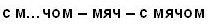 – Учебник с. 83 (Тема нашего урока – «Правописание безударных гласных в корне слова».)  - Учиться правильно писать слова с безударной гласной в корне- Ставить ударение, обозначать корень. - Одно.- Общая часть родственных слов.Принимают учебную задачу, сформулированную вместе с учителемIII. Усвоение новых знаний и способов действийФронтальная. Словесный, проблемный. Работа с текстом, беседаОрганизует работу с рубриками «Давай подумаем», «Обрати внимание», «Тайны языка»Работают с учебными текстами; отвечают на вопросыОсуществляют поиск и выделение необходимой информации для выполнения учебных заданийБеседа по вопросамУдарные и безударные гласные звукиФронтальная, индивидуальная. Практический. УпражнениеПредлагает выполнить 
упр. 1 и 2Выделяют корни 
в словах, ставят ударение; вставляют пропущенные буквы, объясняют написаниеОсуществляют анализ, сравнение; устанавливают причинно-следственные связи; строят логическую цепь рассужденийУпражнениеБезударный гласный звук [а]Фронтальная, парная. Словесный, практический. Работа с правилом, упражнениеСоздает условия для работы с рубрикой «Обрати внимание» и упр. 3Запоминают правило; выполняют упражнение по образцуПринимают участие в работе парами; контролируют действия партнераУпражнение, правилоIV. Закрепление знаний и способов действийИндивидуальная. Практический. 
УпражнениеПредлагает выполнить упражнение по карточке.Игра «Волшебная шкатулочка» (приложение)Выполняют упражнение самостоятельно.Принимают и сохраняют учебную задачу, соответствующую этапу обученияУпражнениеV. Рефлексия учебной деятельности 
на уроке (итог)Фронтальная.Словесный.Беседа– Какое открытие сделали на уроке?– Какие знания приобрели?– Что особенно понравилось? Почему?– Что вызвало затруднение? Почему?– Спасибо за урокОтвечают на вопросыОткрыто осмысливают 
и оценивают свою деятельность на урокеБеседа по вопросам. СаморегуляцияVI. Домашнее заданиеФронтальная. Словесный. ОбъяснениеучителяПредлагает выполнить упражнение в тетради «Пишем грамотно» № 1.С. 9-10, 2 по выбору.Слушают учителя, делают записиПринимают цель, содержание и способы выполнения заданияУпражнение